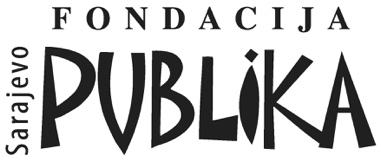 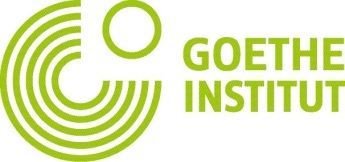 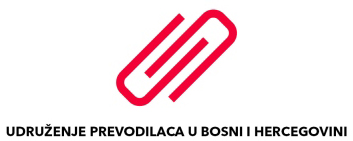 T r a n s L a b – Sarajevo, laboratorij književnog prevođenja poziva Vas na radionicu književnog prevođenja za njemački jezik       U Goethe-Institutu, u subotu, 24.marta 2018. u 10:00 Radionicu vodi: Vahidin Preljević, književni prevodilac i vanredni profesor na Odsjeku za germanistiku Filozofskog fakulteta u Sarajevu.Vaše prijave možete slati najkasnije do 21.marta, na: azra@publika.co.baOtvoreni smo za vase ideje i sugestije...Radujemo se druženju i učenju, topli pozdrav!Azra Pita Parente